АНАЛІЗ СТАНУ ЗДІЙСНЕННЯ ПРАВОСУДДЯСтаровижівським районним  судом Волинської області  за 1 півріччя 2015року у порівнянні з 1 півріччям  2014 року.Метою статистичного аналізу є порівняння кількісних характеристик об’єкта дослідження та виявлення тенденцій змін динаміки статистичних показників (наприклад, збільшення або зменшення кількості розглянутих справ).Головними аспектами проведення даного аналізу виступають:визначення середньомісячного навантаження на одного суддю місцевого загального суду області у   році;кількість справ, розглянутих судами за видами судочинства (кримінальне, цивільне адміністративне) та за окремими категоріями;кількість засуджених за вироками, що набрали і не набрали законної сили у звітному періоді;розподіл засуджених за основними видами покарання;загальна кількість осіб, притягнутих до адміністративної відповідальності (за видами скоєних правопорушень і за видами адміністративних стягнень);виявлення фактів, що зумовлюють зміну динаміки показників судової статистики;інше.Згідно  з  штатним   розписом   у 1 півріччі 2015 року в  суді кількість  суддів  становила  3  особи. У  порівнянні  із аналогічним періодом 2014 року  змін  по штатній  чисельності  не  відбулося. У 1 півріччі 2015 року  є тенденція до зменшення  в  цілому  кількості  справ  та  матеріалів, що надійшли    та розглянуті  судом.Структуру  та  динаміку   цих   надходжень  відображають  показники, наведені в  таблиці №1  та діаграмах №№ 1,2,3  Таблиця № 1Діаграма №1 Структура справ та матеріалів, що надійшли та розглянуті Cтаровижівським районним судом  у 1 півріччі 2015 рокуАдміністративні  справи – 32%;  справи  адміністративного судочинства –3 %; кримінальні  справи  - 32%; цивільні – 29%; інші – 4%.Діаграма №2  Структура цивільних  справ, включаючи  справи адміністративного судочинства,  що надійшли  та  розглянуті Старовижівським  районним  судом  у  1 півріччі 2015 роціНаказне  провадження – 1%;Окреме провадження -3%;Позовне провадження – 25%; Справи адміністративного судочинства – 3%;
Діаграма №3 Динаміка структури справ  та  матеріалів  , що надійшли  та  розглянуті Старовижівським  районним  судом  у 1 півріччі 2015 році Аналізуючи дані таблиці №1 можна прийти до висновку, що найбільшу питому вагу у структурі справ та  матеріалів складають кримінальні (32%), цивільні справи (29%) та справи про адміністративні правопорушення (32 %), а найменшу – справи  адміністративного судочинства  ( 3%).Аналогічна тенденція спостерігається і в темпах приросту та зниження  у порівнянні із 1 півріччям 2014 року. Так, темпи  приросту  тільки   по кримінальних справах  +31, а  найбільше  зниження -97 – по адміністративних справах. Що ж стосується  динаміки  розгляду  цивільних  справ, то тут ми бачимо   тенденцію  щодо зменшення реалізації  громадянами  своїх  конституційних  прав  і свобод щодо звернення  до  суду  за  порушеними  правами. Так, у 1 півріччі  2014 року  до  суду звернулося  135 громадян  та  юридичних  осіб, а в 1 півріччі 2015 року – 105. Таким  чином, ми маємо зменшення - 22%.Конституційні права і свободи людей і громадян та їх реалізація  забезпечується  захистом  правосуддя. Виходячи  із  зазначеного  вище,   можна  зробити  висновок,  що  судова  діяльність  спрямована  на захист   згаданих  прав  та  свобод  від   будь-яких  посягань  шляхом  забезпечення  якісного  і своєчасного  розгляду  конкретних справ. Однак  слід  зауважити, що   саме  оформлення справ та матеріалів не завжди відповідає  нормам  процесуального законодавства.Результати  прийняття судом  позовних заяв ілюструє  діаграма №4Діаграма №4 Результати провадження позовних заяв (заяв, скарг) у 1 півріччі 2015 року 
   Відкрито  провадження – (105 справ) – 95%; повернуто – ( 5 заяв) – 5%; У 1 півріччі 2015 року до Старовижівського суду надійшла 121 цивільна справа ( окремого та  позовного провадження) без врахування  справ, які  розглядалися  у порядку адміністративного  судочинства. Це на 38 справ менше ніж за аналогічний період минулого року. У багатьох країнах світу  законодавство  вводить  спрощену  процедуру  розгляду окремих  категорій справ. В Україні введено спрощену  процедуру  у  вигляді  судового  наказу. Судовий  наказ є особливою  формою  рішення  судді  про стягнення з боржника грошових  коштів або  витребування  майна  у порядку, передбаченому  ЦПКУ. Протягом 1 півріччя  2015 року  судом  розглянуто 2 заяви  про  видачу  судового  наказу.   Серед  справ  позовного  провадження  найбільша  кількість  справ  була:- по  спорах  про  спадкове  право 31%;- по спорах, що  виникали  із   сімейних  правовідносин 41%; - по  спорах, що виникають із договорів 14%.   Дивись  діаграму  №5.Діаграма  №5 Структура  надходження  справ  позовного провадження Старовижівського районного суду за 1 півріччя  2015 року                                                                                         
1.Спори, що виникають із  сімейних правовідносин – 41%;2.Спори  про  спадкове  право – 31%; 3.Спори, що виникають з договорів – 14%.Серед справ окремого провадження найбільшу кількість справ  становлять  справи  :про спори про  встановлення фактів, що мають  юридичне  значення 79%;справи про обов’язкову госпіталізацію – 7%;справи про визнання фізичної особи недієздатною – 14%.Дивись діаграму № 6.Діаграма  №6 Структура  надходження  справ  окремого  провадження Старовижівського  районного  суду за 1 півріччя 2015 року.1.Справи  про встановлення  фактів, що  мають юридичне значення – 11 справ; 2. Справи про обов’язкову госпіталізацію – 1 справа.3. Справи про визнання фізичної особи недієздатною – 2 справи Станом на  01 липня 2015 року  залишалося  нерозглянутими  19 цивільних  справ. Це становить 13 відсотків  усіх  цивільних  справ та матеріалів, що  перебували в провадженні суду  в 1 півріччі  2015 року.Відповідно  до п.7 ч.3  ст.128 Конституції України однією з основних  засад  судочинства є гласність  судового  процесу  та  його  повне  фіксування  технічними засобами. 103 справи цивільного судочинства, 8 справ адміністративного судочинства та 39 кримінальних проваджень  були  розглянуті  у 1 півріччі  2015 року  з фіксуванням судового  процесу технічними  засобами.Кількість  матеріалів  про  адміністративне  правопорушення, що  надійшли  на  розгляд  суду у 1 півріччі  2015 року    зменшилась  на 57 % . У зв’язку  з  неналежним  оформленням  повернуто  6  справ, що становить  1,5%  всіх справ, що надійшли   до  суду. У звітному  періоді  було   розглянуто  124 адмінсправи  щодо   124 осіб.  Щодо  16 осіб  справи  було  закрито. Структура  підстав  закриття  адміністративних  справ  наступна. Дивись діаграму № 7. Діаграма  № 7 Структура  підстав  закриття справ  про адміністративні  правопорушення  Старовижівського районного суду у1 півріччі 2015 року11 справ  або 69 % - звільнено  через  малозначимість  правопорушення; 2 справи  або 11 % закриті у зв’язку з відсутністю події і складу адмінправопорушення; 3 справи  або 19 % - у зв’язку з закінченням  строків, передбачених  ст.38  Кодексу  України  про  адмінправопорушення. Згідно вказаної   статті  адміністративне  стягнення  може  бути  накладено  на  винну  особу  не  пізніше як  через  2  місяці  з   дня  вчинення  правопорушення. При  триваючому правопорушенні  - через  два  місяці з дня  його  виявлення, а також  не  пізніше як  через  місяць з   дня  прийняття   рішення  про  відмову  в  порушенні  кримінальної  справи  чи  про її  закриття  за  наявності  в  діях   особи  ознак  правопорушення. Будь-яке поновлення і  продовження чи  зупинення перебігу  таких  справ  КУпАП не  передбачено. Тому  в разі  закінчення   строків  накладення  адміністративного  стягнення  провадження  у  справі  має  бути  закрито. Як  бачимо,   питома  вага – 19%  таких   справ закрито . У  звітному  періоді  до  адміністративної  відповідальності  було  притягнуто  124  особи, а саме:- до 3  осіб  було  застосовано  попередження;- на 71  особу  було  накладено  штраф;- 6 осіб позбавлено спеціального  права;- до 7 осіб  адміністративний  арешт;- до 16 осіб громадські роботи.Структуру  накладення  адміністративних  стягнень  за  їх  видами  відображено  на  діаграмі  №8. Діаграма  № 8 Структура  адміністративних  стягнень Старовижівського  районного  суду у 1 півріччі 2015 року. Попередження  - 3%;Штраф – 69%;Позбавлення спеціального права –6%;Адміністративний  арешт – 7%Громадські роботи – 15 %Згідно  з ч.6 ст.41  Конституції  України конфіскація майна  може  бути застосована  виключно за  рішенням  суду  у  випадках  та  порядку, встановлених  Законом. У зв’язку  з  цим справи  про  адмінправопорушення, за  вчинення  яких  законом  передбачено  конфіскацію приватного  майна   особи, розглядаються  тільки  судами.Загалом  упродовж 1 півріччя 2015 року адміністративне  стягнення (основне  і додаткове) у  вигляді конфіскації  предмета, який  став  знаряддям  вчинення або  безпосереднім  об’єктом  адміністративного  правопорушення, застосовано  до 6 осіб.За  вчинення  адміністративних   правопорушень Старовижівським судом  накладено стягнень у  вигляді  штрафу на  суму  98 992 гривні, що на 33 904 гривні менше за аналогічний період минулого року; з них  87 272 гривень  або 88%  сплачено  в  добровільному  порядку, що на 28 255  гривень менше ніж  сплачено добровільно за аналогічний період минулого року.Що ж стосується адміністративних справ, пов’язаних з порушенням  вимог Закону України «Про засади запобігання і протидії корупції», то у 1 півріччі  2015 року  було 2  справи  щодо  двох осіб. По одній справі накладено стягнення у виді штрафу, а по іншій – накладено штраф з конфіскацією отриманого доходу від підприємницької діяльності.У 1 півріччі 2015 року судді правильно застосовували адміністративне судочинство. Випадків застосування ними адміністративного стягнення нижче  від  нижньої  межі, передбаченої  санкцією  відповідних  норм  закону  та  випадків  розгляду  непідсудних  справ  у  звітному  періоді  не  було. У 1 півріччі  2015 року  у провадженні Старовижівського районного суду з урахуванням залишку на початок року перебувало 40 кримінальних проваджень.Протягом 1 півріччя 2015 року закінчено 39 кримінальних проваджень, з них 72% або 28 проваджень розглянуті з постановленням  вироку; 21 % або 8 справ  - із закриттям  провадження, 2% або 1 провадження з застосуванням примусових заходів виховного характеру;  2% або 1 справа  повернута прокурору; 2% або 1 справа відмовлено в затвердженні угоди і повернено прокурору для продовження досудового розслідування .Структуру  закінчених  кримінальних проваджень  див.  діаграма №9.Діаграма №9 Структура  закінчених  кримінальних проваджень  у 1 півріччі 2015 рокуПорівнюючи   результати  розгляду  судом  кримінальних проваджень  з 1 півріччям 2014 року можна прийти до висновку, що у 1 півріччі 2015 року  кількість справ із постановленням вироків залишилась майже на рівні  минулого року, крім того зменшилась кількість закритих справ.Стаття  129  Конституції  України   до  основних   засад  судочинства  відносить  змагальність  сторін, забезпечення  доведеності  вини  та  підтримання  в суді   державного обвинувачення, яке  згідно  ст. 121  Конституції  України   покладається  на  прокуратуру.  Так, по  39  кримінальних  провадженнях, що  надійшли  до суду  з  обвинувальними  висновками  чи  з  постановами  про  застосування  примусових  заходів  виховного  характеру, в  судовому   засіданні   по  всіх   справах  брали  участь  прокурори.За  вироками, що  набрали  і не набрали  законної  сили  у 1 півріччі 2015 року засуджено  до  різних  видів покарання 31 особу. Застосування  основних  видів покарання до  засуджених  осіб  відображено  у діаграмі № 10.Діаграма  № 10 Основні міри покарання  за  вироками, що набрали і не набрали законної  сили у 1 півріччі  2015  року  Старовижівського  районного  суду .Штраф – 6  осіб або 19%;Громадські  роботи - 6 осіб  або 19 %;Позбавлення  волі –3 особа  або 10 %;Обмеження волі – 1 особа або  3%Звільнення від відбування покарання – 15  осіб або  48%. Переважну   більшість   осіб –15  або  48%  було  засуджено  з  випробуванням. До  2 осіб  було  застосовано  додаткові  покарання: конфіскація майна та  позбавлення права займати певні посади.У  звітному  періоді  від  злочинів  потерпіло 25  осіб, та 7  юридичних осіб. Разом з тим, 2 особам заподіяна шкода життю, 4 – здоров»ю, а 19 особам  завдана матеріальна та моральна шкоди. Розмір  заподіяної  матеріальної  та  моральної шкоди  становить  396 137  гривень, в т.ч.  фізичним  особам 59 635  гривень.У звітному  періоді  випадків  порушення  строків  призначення  кримінальних  проваджень  до підготовчого розгляду  не було.  Проведений аналіз свідчить про те, що у 1 півріччі 2015 року  спостерігається тенденція до зменшення кількості справ та матеріалів, розглянутих Старовижівським районним судом в основному за рахунок зменшення  кількості розглянутих справ про адміністративні правопорушення та цивільних справ. Відсутність випадків порушення строків розгляду  цивільних і кримінальних справ говорить про те, що судді Старовижівського районного суду дотримуються норм та вимог процесуального законодавства України. Крім того, результати цього аналізу ще раз підтвердили, що якість і належне оперативне правосуддя можна досягти, забезпечивши оптимальне рівномірне навантаження на кожного суддю, створивши оптимальні умови для автономної його діяльності.   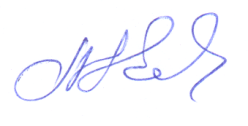 Голова суду 	                                                 	                             Л. О. КошелюкКарпук 21518№ п/пКатегорія справКатегорія справ201520142015 рік у % до 2014року Темпи приросту (+) зниження (-) Питома вага надходження у загальному числі справ і матеріалів, що надійшли та розглянуті судом у 2015 році1.Кримінальні справи(з урахуванням справ, порушених судом у порядку ст..27 КПК України та повернутих в порядку ст232 КПК України)Кримінальні справи(з урахуванням справ, порушених судом у порядку ст..27 КПК України та повернутих в порядку ст232 КПК України)131100131+31322.ЦивільніЦивільніНаказне провадження20      2  +212.ЦивільніЦивільніПозовне провадження105 135  - 78    -30252.ЦивільніЦивільніОкреме провадження1424  - 58-1032.ЦивільніЦивільніВсього121 159   -76-38293.Справи адміністративного судочинстваСправи адміністративного судочинства 1211+109+134. Адміністративні справиАдміністративні справи130 227-57 -97325.Інші справи та матеріалиІнші справи та матеріали 1622  -73 -646.УсьогоУсього410519-79 -109                  Х